.Intro: 4x8SET 1: FWD SHUFFLE, ROCK RECOVER, L COASTER, ½L PIVOT TURNSET 2: R CHASSE, ½R L CHASSE, HIP SWAYSOptions: On counts 5-8, do variations/actions to suit the lyrics of the song!SET 3: BACK ROCK, KICK BALL CROSS, ¾L TURN, FWD SHUFFLESET 4: CROSS, POINT HOLD, MONTEREY ½R POINT, HOLD, HEEL STEP, HEEL HOOKRepeat again**RESTART - On wall 5, dance 12 counts and restart dance (facing 12:00)ENDING - After dancing 8th wall, you will face 3:00. Do this for ending:SET A: STEP HOLD, ½L PIVOT, HOLD, ¼R JAZZ BOXSET B: JUMP OUT, HOLD, JUMP BACK, HOLD, 2x PIVOT ½LAces Go Places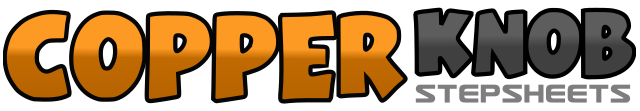 .......Count:32Wall:4Level:Improver.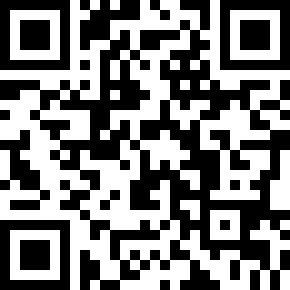 Choreographer:Jennifer Choo Sue Chin (MY) & Eddie Tang (MY) - May 2011Jennifer Choo Sue Chin (MY) & Eddie Tang (MY) - May 2011Jennifer Choo Sue Chin (MY) & Eddie Tang (MY) - May 2011Jennifer Choo Sue Chin (MY) & Eddie Tang (MY) - May 2011Jennifer Choo Sue Chin (MY) & Eddie Tang (MY) - May 2011.Music:Chui Kai Pak Thong (最佳拍檔) - Sam Hui (許冠傑) : (Aces Go Places Theme)Chui Kai Pak Thong (最佳拍檔) - Sam Hui (許冠傑) : (Aces Go Places Theme)Chui Kai Pak Thong (最佳拍檔) - Sam Hui (許冠傑) : (Aces Go Places Theme)Chui Kai Pak Thong (最佳拍檔) - Sam Hui (許冠傑) : (Aces Go Places Theme)Chui Kai Pak Thong (最佳拍檔) - Sam Hui (許冠傑) : (Aces Go Places Theme)........1&2Step RF fwd, step ball of LF next to RF, Step RF fwd3-4Rock LF fwd, recover on RF5&6Step LF back, Step RF next to LF, Step LF fwd7-8Step R fwd, ½L pivot turn (6:00)1&2Step RF to R, Step ball of LF next to RF, Step RF to R3&4Execute a ½R stepping LF to L, step ball of RF next to LF, step LF to L (12:00) **R- W55-8Sway hips to R, L, R, L1-2Rock RF back, recover on LF3&4Kick RF to diagonal R, Step ball of RF next to LF, Cross LF over RF5-6¼L step back on RF, ½L step LF fwd (3:00)7&8Step RF fwd, Step ball of LF next to RF, step RF fwd&1-2Cross LF over RF, Point RF to R, Hold&3-4½R turn stepping down on RF, Point LF to L, Hold (9:00)5-6Dig L heel to diagonal fwd L, Step LF next to RF7-8Dig R heel to diagonal fwd R, Hook RF over LF1-2Step RF in front, Hold3-4½L pivot turn shifting weight on LF, Hold (9:00)5-8Cross RF over LF, ¼ stepping back on LF, Step RF to R, Step LF fwd (12:00)&1-2Step RF to R diagonal, Step LF to L diagonal, Hold&3-4Step RF back, Step LF next to RF, Hold5-6Step RF fwd, ½L shifting weight on LF7-8Step RF fwd, ½L and pose (on the heavy last beat)